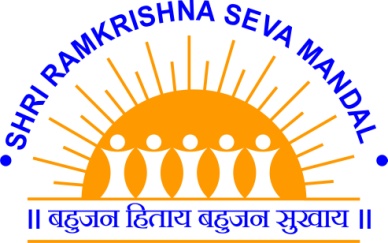 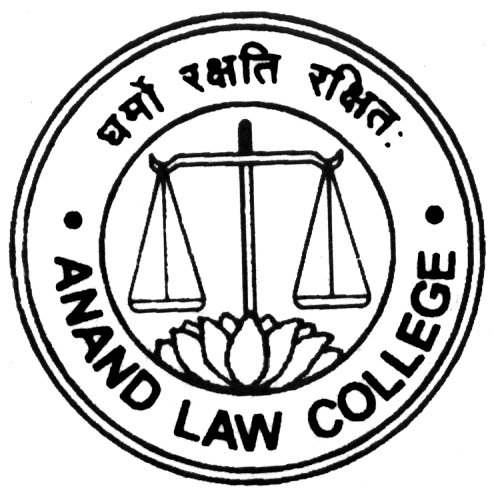 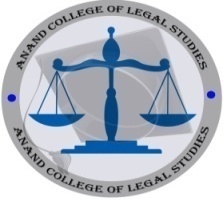 ANAND LAW COLLEGE & ANAND COLLEGE OF LEGAL STUDIES3RD NATIONAL MOOT COURT COMPETITION.22nd&23rd FEBRUARY, 2020RULES AND REGULATIONSRULES AND REGULATIONSI. 	Aim and PurposeThe Anand Law College & Anand College of legal studies jointly organizing National Moot Court Competition, 2020 to enable students to familiarize themselves with the law and practice of the National law.II. 	Date and VenueThe Competition shall be held on 22nd and 23rd February 2020 at Anand Law College SRKSM Campus Anand. [Managed by Shri Ramkrishna Seva Mandal]Address: SRKSM Campus, Opp. Town Hall,Near Electric Grid, Anand-388001,Gujarat, India.III. 	Dress CodeFormal wearLadies: Black colored salwar or trouser, white colored kurta or shirt & suit (black) Gentlemen: White shirt with tie and black colored trouser / suit (black)IV.	 LanguageThe competition shall be held in English language.V.	EligibilityAll students currently enrolled in three year or five year LL.B. in any Law School/College/University in India, are eligible to participate in the Competition.Any recognized Institution/College/University shall be entitled to send only one team to the Competition.VI. 	Team CompositionEach team shall be comprised of maximum 3 members, i.e. 2 speakers and 1 researcher. This number cannot be modified under any circumstances. Teams shall identify such speakers and researcher during registration.Teams shall not disclose their identity or that of their institution or city at any time before or during the competition. Such disclosure shall invite penalties including disqualification. The decision for the same shall be at the discretion of the Organizer.The college will not provide any facility for any additional member or team coach accompanying the team.      VII. 	RegistrationEach team can register provisionally by emailing on aclsmootcourtcompetition@gmail.com marked as “Registration: 3rd National Moot Court Competition, 2020” as the subject. Registration is strictly on first come first served basis.To complete the process of registration, all participating teams are required to submit the complete registration form, duly signed and stamped by the Head of Institution/Principal/Head of Department along with the Demand Draft (DD) of Rs.2500/- in favour of “Anand Law College, Anand” on or before 1st February 2020  The aforementioned documents must be sent (by post or courier) to Anand Law College [Managed by Shri RamKrishna Seva Mandal] Address: SRKSM Campus, Opp. Town Hall, Near Electric Grid, Anand – 388001, Gujarat, India. The deadline for registration is at 12:00 midnight on Saturday, 1st February 2020.VIII.	 RoundsInaugural ceremony, orientation and draw of lots will be on Saturday, 22nd February 2020 There will be two preliminary round on Saturday, 22nd February 2020  Top six teams will qualify for semi finals which will be held on Sunday 23rd February, 2020 Top two teams will qualify for final which will be held on Sunday 23rd February, 2020      IX. 	Memorials      The following requirements for memorials must be strictly followed:Each Team is required to prepare a Memorial for both, the Petitioner and the Respondent of the Case. It is to be noted with caution that the forum selected by the team shall remain same both for the Petitioner and the Respondent.One (1) soft copy of the memorials must be emailed to  (aclsmootcourtcompetition@gmail.com) with the subject “Memorials” and five (5) hard copies of the memorials are to be sent/couriered to  Anand Law College [Managed by Shri Ram Krishna Seva Mandal] Address: SRKSM Campus, Opp. Town Hall, Near Electric Grid, Anand – 388001, Gujarat, India.Soft copy submission: Last date: 12th February, 2020Hard copy submission: Last date: 18th February, 2020Remaining five (5) copies of each memorial for Petitioner and Respondent of each case must be submitted to the Organizer at the time of registration and draw of lots.Memorial should be hard bound. Comb/spiral or any other form of binding will be considered proper binding. Please avoid plastic front sheets or separators.	f) Each Memorial shall be presented in the following order:1. Front cover;2. Title page;3. Table of contents;4. List of abbreviations;5. Index of authorities (list of sources);6. Statement of facts;7. Issues;8. Summary of arguments;9. Arguments in advance;10. Submissions/Prayer;11. Optional: Annex (max two (2) pages); and12. Back cover g) Memorial Format1. Each team must submit its Memorial in MS-Word format.2. Each team must submit its Memorials in size 12 Times New Roman font style and footnotes in size 10 Times New Roman font style.    		3. Each page must have a margin of at least 1.25 cm on every side of the text.  		4. Memorials must be continuously page-numbered, excluding the front- cover.h) Spacing   	1. The text of the Memorial must be 1.5 spaced and footnotes must be single spaced.   	2. Headings and subheadings of more than one line in length must be single spaced.Front Cover RequirementsThe front cover must contain the following information:1. Team code 2. Title of the Competition3. Title of the case3. The following color schemes shall be followed for the Cover Page of the Written Submission:A) Petitioner- BLUEB) Respondent- RED 4. Each team must omit the following references in their Memorials:1. The names of team members;2. The name of its university/Institute/College.I) Page LimitEach Memorial must not exceed 25 pages, in which the advanced arguments should not exceed more than 15 pages.J) Draw of lotsDraw of lots shall be conducted on 22nd February 2020 after inaugural session.X. Scoring criteria for Preliminary Round:     The marks shall be given as per following criteria for preliminary roundXI. Scoring criteria for Semi Final Round:     The marks shall be given as per following criteria for Semi Final roundXII. Scoring criteria for Final Round:The marks shall be given as per following criteria for Final round Note:- 
1. Both preliminary rounds are for 30minutes; each team would be allotted 15 minutes to present their case, including rebuttal. 2. The semi final round is of 50 minutes; each team would be allotted 25 minutes to present their case, including rebuttal.3. The final round is of 90 minutes (1hour & 30minutes); each team would be allotted 45 minutes to present their case, including rebuttal.The decision of the judges shall be final.XIII. Categories of the AwardsThe following awards will be given after the Final Round:a) Winner - Trophy and Certificateb) Runner-up Team - Trophy and Certificatec) Best Counsel/Mooter - Trophy and Certificated) Best Memorial - Trophy and Certificatee) Best Researcher - Trophy and CertificateXIV	Accommodation and HospitalityAccommodation and food to the participating teams will be provided by Anand Law College and Anand College Legal Studies, Anand, on 22nd February, 2020 (from morning) to 23rd February 2020 (till evening.).If the teams require to extent the accommodation facility they should contact the organizing secretary. The expenses for extended period of accommodation by any team will not bear by the college.   XV 	Complaint ProcedureIf a Team believes that an infraction of the Rules has occurred during Preliminary Round, Semi Round and final Round the Team may notify the Court Officer in writing within five (5) minutes of the conclusion of that Round.XVI 	Miscellaneous: The scouting of any type will amount to disqualification of the team from the competition.The organizers reserve all the rights to change any of the above rules if so require and as they deem appropriate.All communications regarding the competition is to be addressed to  aclsmootcourtcompetition@gmail.comXVII      Dates to be rememberedXVIII  For any queries participants are welcomed to call:Dr. Rekhakumari R. Singh     Mo. 90330 11291I/c principal Anand College of Legal Studies, AnandE-mail ID: rekhakumari124@ymail.comMs. Vaishali Joshi	    	Mo. 9974586611		Adhyapak sahayakAnand College of Legal Studies	Ms. Jalpa shah		Mo.  9664928438		Adhyapak sahayak Anand College of Legal Studies.XIX  For any information regarding the event the team shall contact to;     	Ms. Charul Singh 	Mo. 6375273830	      	Student (Moot Court Secretary)		Written Memorials30Oral arguments40Time adherence15Overall performance15Total100Application of Law25Advocacy and Presentation20Answer to Court Question20Interpretation  and  use of facts15Time adherence10Overall performance10Total100Application of Law20Advocacy and Presentation15Court Etiquettes10Answer to Court Question15Interpretation  and  use of facts10Research Relevant to the case10Time adherence10Overall performance10Total100No.ScheduleDates1Date of Competition22nd & 23rd  February, 20202Last Date of Registration1st February , 20203Last date of Memorial Submission (soft copy)12th February, 20204Last date of Memorial Submission (hard copy)18th February, 2020  5Draw of Lots22nd   February,20206Prize Distribution23rd February, 2020